                                                        Ո Ր Ո Շ ՈՒ Մ                                     25 ապրիլի 2024 թվականի   N 686-ԱԱՆՀԱՏ ՁԵՌՆԱՐԿԱՏԵՐ ԱՐՈՒՍՅԱԿ ԿԱՐԱՊԵՏՅԱՆԻՆ ՈԳԵԼԻՑ ԵՎ ԱԼԿՈՀՈԼԱՅԻՆ ԽՄԻՉՔՆԵՐԻ ՎԱՃԱՌՔԻ ԹՈՒՅԼՏՎՈՒԹՅՈՒՆ ՏԱԼՈՒ ՄԱՍԻՆ   Ղեկավարվելով «Տեղական ինքնակառավարման մասին» ՀՀ օրենքի 35-րդ հոդվածի 1-ին մասի 24-րդ կետով, հիմք ընդունելով Կապան համայնքի ավագանու 2023 թվականի դեկտեմբերի 27-ի «Կապան համայնքում տեղական տուրքերի և վճարների դրույքաչափեր սահմանելու մասին» N 140-Ն որոշման թիվ 1 հավելվածի աղյուսակ 1-ի 14-րդ կետի 5-րդ ենթակետի ա. պարբերությունը և հաշվի առնելով անհատ ձեռնարկատեր Արուսյակ Կարապետյանի՝ ոգելից և ալկոհոլային խմիչքի վաճառքի թույլտվություն ստանալու մասին 16.04.2024 թվականի հայտը, որոշում եմ
1.Տալ թույլտվություն անհատ ձեռնարկատեր Արուսյակ Կարապետյանին /ՀՎՀՀ 78632788/` Կապան քաղաքի Մինաս Պապյան փողոցի   թիվ 12 հասցեում գտնվող օբյեկտում  /ռեստորանում/ ոգելից և ալկոհոլային խմիչքի վաճառք իրականացնելու համար:
2.Թույլտվությունը տալ 2024 թվականի համար ըստ եռամսյակների՝ սահմանված տուրքը վճարելուց հետո:                         ՀԱՄԱՅՆՔԻ ՂԵԿԱՎԱՐ                        ԳԵՎՈՐԳ ՓԱՐՍՅԱՆ                  2024թ. ապրիլի25
        ք. Կապան
ՀԱՅԱՍՏԱՆԻ ՀԱՆՐԱՊԵՏՈՒԹՅԱՆ ԿԱՊԱՆ ՀԱՄԱՅՆՔԻ ՂԵԿԱՎԱՐ
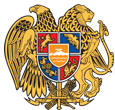 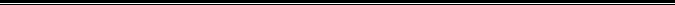 ՀայաստանիՀանրապետությանՍյունիքիմարզիԿապանհամայնք
ՀՀ, Սյունիքիմարզ, ք. Կապան, /+37460/720072, kapanmayor@gmail.com